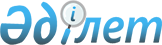 О выделении средств из резерва Правительства Республики КазахстанПостановление Правительства Республики Казахстан от 8 октября 2014 года № 1061

      В соответствии с Законом Республики Казахстан от 3 декабря 2013 года «О республиканском бюджете на 2014 – 2016 годы» и постановлением Правительства Республики Казахстан от 26 февраля 2009 года № 220 «Об утверждении Правил исполнения бюджета и его кассового обслуживания» Правительство Республики Казахстан ПОСТАНОВЛЯЕТ:



      1. Выделить Министерству национальной экономики Республики Казахстан из резерва Правительства Республики Казахстан, предусмотренного в республиканском бюджете на 2014 год на неотложные затраты, средства в сумме 999449000 (девятьсот девяносто девять миллионов четыреста сорок девять тысяч) тенге для перечисления акимату Карагандинской области в виде целевых трансфертов на развитие для строительства в городе Сатпаев жилых домов и подводящей инфраструктуры для переселения 1 этапа жителей поселков Жезказган и Геолого-разведочный в количестве 48 семей.



      2. Министерству финансов Республики Казахстан обеспечить контроль за целевым использованием выделенных средств.



      3. Настоящее постановление вводится в действие со дня его подписания.      Премьер-Министр

      Республики Казахстан                       К. Масимов
					© 2012. РГП на ПХВ «Институт законодательства и правовой информации Республики Казахстан» Министерства юстиции Республики Казахстан
				